ŠKOLNÍ   VZDĚLÁVACÍ   PROGRAMPRO  ZÁJMOVÉ  VZDĚLÁVÁNÍŠD při ZŠ a MŠ v Louce u Litvínova,,Umím aktivně a smysluplně naplňovat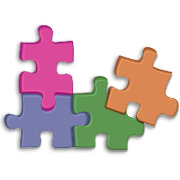 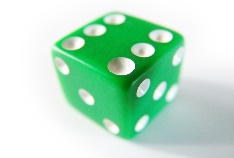                                                             svůj volný čas a rozvíjet tak dále svůj                                                            zájem a nadání“.Obsah:Identifikační údajeCharakteristika zařízeníKonkrétní cíle vzděláváníFormy vzděláváníObsah vzdělávání--tématické okruhy vzdělávání   6. Materiální podmínky1. Identifikační údajeNázev zařízení:	Školní družina při Základní škole a Mateřské 				         škole v Louce  u Litvínova  Adresa:         	Základní škola a Mateřská škola, Louka u Litvínova, 			okres Most, Husova 163, 435 33 Louka u LitvínovaTelefon:       	476 744 393e-mail:      	 zslouka@centrum.czŘeditelka školy:         Mgr. Radka JašontkováVychovatelka:            Jiřina BarešováPlatnost dokumentu:	od 3. 9. 2018Mgr. Radka Jašontkováředitelka školy               …………………………- 1 -2. Charakteristika zařízeníŠkolní družina má samostatnou třídu, která se nachází v prvním patře budovy základní školy.Její vnitřní prostor je dostačující pro danou kapacitu žáků a je rozdělen na dvě části. První část je určena pro kolektivní hry, hudební poslech, projekce (video, DVD, audio) a relaxaci na oddechovém koberci.Druhou částí je „pracovna“ určená pro výtvarně rukodělnou  a pracovní činnost.Třída je vybavena odpovídajícím nábytkem, pomůckami, stolními hrami, stavebnicemi, hračkami, časopisy a knihovnou. Pomůcky jsou každoročně průběžně doplňovány a obměňovány.K relaxačním a sportovním činnostem využívá družina školní zahradu s průlezkami, cvičnou – dětskou „horolezeckou stěnou“, pískovištěm, posezením na travnaté ploše zahrádky i pod pergolou na lavičkách u stolků, školní tělocvičnu a veřejné hřiště.K dispozici je dětem také knihovna, počítačová učebna a kuchyňka.3. Konkrétní cíle vzděláváníCíl je nezbytným předpokladem každého pedagogického působení. Pomáhá nám usnadňovat volbu efektivních pedagogických prostředků, výběr konkrétních činností, má velký vliv na formování personálních, materiálních a dalších podmínek výchovy a vzdělávání. Základním krátkodobým cílem zájmového vzdělávání je rozvoj klíčových kompetencí.Krátkodobé cíle – konkrétně jsou rozpracovány v plánu činnosti na příslušný školní rok.Účastník zájmového vzdělávání si v různých formách činností vytváří klíčové kompetence, jako např.:  rozvíjet schopnost aktivního využití volného času, rozvíjet své zájmy a záliby, umět vhodně relaxovat, vybrat si přiměřené= aktivity, umět říci ne na nevhodné aktivity, rozvíjet své nadání, odbornost, vlohy, talent, čímž si zvyšuje zdravé sebevědomí a vytváří návyky pro udržení zdravého životního stylu.Činnost školní družiny by měla ústit v získávání určitých kompetencí:1. Kompetence k učení: učí se s chutí, započatou práci dokončí, umí zhodnotit své výkony, učí se nejen spontánně, ale také vědomě, klade si otázky a hledá na ně odpověď, všímá si souvislost mezi jevy, získané zkušenosti uplatňuje v praktických situacích a dalším učením.2. Kompetence k řešení problémů: účastníci se učí poznávat situace, hledat své místo v kolektivu, řešit konflikty a zdolávat problémy (ve všech našich činnostech)- 2 -3. Komunikativní kompetence: zde se jedná především o jednání s vrstevníky a dospělými. Ovládat řeč, vyjadřovat  vhodně formulovanými větami myšlenky, sdělení otázky i odpovědi.Dokázat vyjadřovat své pocity řečí, gestem i dalšími prostředky.Naučit děti komunikovat a řešit konflikty – adekvátně se chovat a reagovat správně na nejrůznější podněty z okolí, umět přijímat kritiku (ve všech našich činnostech).4. Kompetence sociální a personální: základem je zvládnutí týmové práce, najít si své postavení v týmu, kolektivu a uvědomit si důležitost společné práce, naučit se obhájit své názory a návrhy ve skupině.Projevovat citlivost, ohleduplnost, rozpoznávat vhodné a nevhodné chování, vnímat nespravedlnost, agresivitu, šikanu. Umět se prosadit, ale i podřídit – přijmout kompromis5. Občanské kompetence: Uvědomuje si svá práva i práva druhých, dbá na své osobní zdraví i zdraví druhých, respektuje přesvědčení druhých lidí, váží si jich.6. Pracovní kompetence: cílem je vytvářet u dětí správné pracovní návyky, používat bezpečně materiály, nástroje a vybavení, dodržovat vymezená pravidla, pracovat kvalitně, využívat svých získaných zkušeností v zájmu vlastního rozvoje a přípravy na povolání.Volný čas ale především slouží k relaxaci a kompenzaci pracovní zátěže.4. Formy vzděláváníPravidelná činnost:     pravidelná výchovná, vzdělávací a zájmová                                     činnost daná týdenní skladbou zaměstnáníPříležitostná činnost: výlety slavnosti, besídky, návštěvy divadelních                                     představení, vystoupení, akce pro veřejnostPrůběžná činnost:     spontánní aktivity, odpočinkové činnosti, příprava                                     na vyučování5. Obsah vzděláváníŠVP školní družiny vychází z rámcového vzdělávacího programu pro základní vzdělávání a to z oblasti Člověk a jeho svět pro 1. stupeň. Člení se do pěti tématických okruhů:Místo, kde žijemeLidé kolem násLidé a časRozmanitost přírodyČlověk a zdraví- 3 -1. tématický okruh: MÍSTO, KDE ŽIJEME- 4 -2. tematický okruh: LIDÉ KOLEM NÁS- 5 -3. tématický okruh: LIDÉ A ČAS- 6 -4. tématický okruh: ROZMANITOST PŘÍRODY7 -5. tématický okruh: ČLOVĚK A ZDRAVÍ- 8 -   6. Materiální podmínkyZájmové vzdělávání se uskutečňuje v odpovídajících podmínkách. Školní družina má jednu samostatnou třídu, která je v prvním podlaží školy.Vychovatelka s dětmi mohou pro svou zájmovou činnost využívat všech prostor školy a jejího zařízení:- počítačová učebna- žákovská knihovna- tělocvična- kuchyňka- relaxační místnost- školní zahrada (doskočiště, průlezky, pergola, garáž s pomůckami a   nářadím pro činnost na školní zahrádce)Samotný prostor třídy je dostatečný a odpovídající pro práci s dětmi a zájmovou a rekreační činnost:- podlahová krytina, denně čištěná- koberec sloužící pro odpočinek, relaxaci a hraní dětí- nábytek odpovídající svou velikostí vzrůstu dětí- hračky, stavebnice a didaktické pomůcky- sportovní pomůcky- výtvarné a pracovní pomůcky- roční předplatné dětských časopisů- literatura odborná i odpočinková- pololetní úplata od rodičů 250,- Kč7. Personální podmínkyVe školní družině pracuje 1 kvalifikovaná vychovatelka a jedna asistentka pedagoga. Účastníci pravidelné denní docházky jsou zařazeni do oddělení, které se naplňuje do počtu nejvýše 30 žáků.Charakteristika pedagogických pracovníkůsplňují odpovídající pedagogické vzděláníuplatňují svou kreativitu, postoje a přístup, vlastní dovednosti a to v kontinuitě    s programem ŠD a školyspolupracují s třídními učiteli, rodiči a veřejnostíjsou iniciátorem a průvodcem při činnostech, které motivují, navozují, přímo nebo nepřímo řídí, hodnotíDalší sebevzdělávání vychovatelek samostudium odborné literatury sledování nových trendů v oblasti zájmového vzděláváníúčast na akreditovaných kurzech a dalším vzdělávání pedagogů   - 9 -8. Ekonomické podmínkyČástečná úhrada neinvestičních nákladů školní družiny na jednoho žáka činí 250,- Kč na pololetí. Tato částka byla stanovena z důvodu sociálního složení žáků naší školy a proto, aby účast na výchově a vzdělávání ve ŠD bylo umožněno co nejvíce žákům školy. Tuto částku jsou rodiče povinni uhradit do 15. dne v měsíci, který následuje za 1. měsícem v pololetí školního roku. Výběr peněz provádí vedoucí vychovatelka školní družiny na základě Směrnice – poplatky ve ŠD vydané ředitelkou školy. Rodičům může ředitelka školy úhradu poplatku prominout nebo snížit na základě žádosti doložené platným potvrzením o poskytování dávek pomoci v hmotné nouzi. Čerpání finančních prostředků je vždy předem konzultováno s vedením školy.9. Podmínky pro žáky se SPUPři vzdělávání žáků se speciálními vzdělávacími potřebami je postupováno v souladu s vyhláškou č. 27/2016 Sb. Vychovatelka ŠD úzce spolupracuje se školou, především při stanovení vhodných forem integrace a forem práce. Je seznámena se závěry odborného vyšetření žáka v poradenských zařízeních. Při vzdělávání těchto žáků probíhá intenzivní spolupráce také s rodiči. Je zohledněno přiměřené zatížení v případě pohybových aktivit, vycházek. Třídní učitelé a zákonní zástupci jsou povinni informovat o všech změnách zdravotního stavu dítěte.10. Podmínky a zajištění BOZPPodmínky pro hygienické a bezpečné působení:vhodná struktura činnosti a skladba zaměstnání: vychovatelka vybírá věkově přiměřenou činnost, při které nedojde ke zranění dítětestravovací návyky a pitný režim: vychovatelka dbá na hygienu a kulturu stolování, dohlíží nad pitným režimem dětí (pití v ŠJ, čaj v ŠD)zdravé prostředí: podle platných norem, tj. dle vyhlášky ministerstva č. 410/2005 Sb., o hygienických požadavcích na prostory a provoz zařízení a provozoven pro výchovu a vzdělávání mladistvých (vlastní vybavené prostory, odpovídající světlo, teplo, bezhlučnost, čistota, větrání, vhodný nábytek, hygienické vybavení prostorů)bezpečné pomůcky: vychovatelka dbá na používání věkově přiměřených pomůcekochrana před úrazy a eliminace nebezpečných situací: vychovatelka eliminuje možné úrazy proškolením na začátku školního roku a opakováním během školního roku. Svým pedagogickým působením neustále nabádá k dodržování bezpečnosti, děti má neustále v zorném poli.- 10 -označení nebezpečných předmětů: vychovatelka seznámí žáky s provozními řády využívaných prostor (škola, ŠD, ŠJ, tělocvična, školní hřiště, zahrada)bezpečnost silničního provozu: mimo budovy ZŠ a ŠD zodpovídá vychovatelka za 25 dětí. Děti jsou na začátku roku poučeny o bezpečnosti silničního provozu, během roku je poučení opakováno. Pokud dojde k situaci, že se počet dětí navýší nad 25, je pověřena doprovodem dětí další osoba.dostupnost prostředků první pomoci – školní družina je vybavena dostupně umístěnou lékárničkou PP 11. Podmínky přijímání a ukončování vzdělání	Oddělení se naplňuje přednostně žáky z 1. až 3. ročníku, potom se stav do 30 doplňuje žáky z ostatních ročníků. Zákonní zástupci přihlašují dítě vyplněním zápisního lístku, kde je časově vyznačen rozsah docházky žáka (doba příchodu a odchodu) a osoby, kterým je dítě předáváno nebo zda bude odcházet žák sám. O přijetí rozhoduje ředitelka školy.	Odhlášení žáků z družiny se provádí písemně formou odhlášky. Ředitel školy může rozhodnout o vyloučení žáka ze ŠD, pokud žák soustavně nebo nějakým jiným významným projevem porušuje kázeň a pořádek, ohrožuje zdraví a bezpečnost ostatních a dlouhodobě svévolně nenavštěvuje školní družinu, nezaplatí-li příspěvek na školní družinu a z jiných zvláště závažných důvodů. 	Délka vzdělávání ve školní družině nepřesahuje dobu pěti let.- 11 -výstupyaktivity vychovatelky dle týdenní skladby zaměstnáníDomovOkruh rodiny a jejích členůŠkola – bezpečná cesta do školy a ze školyObec, kde žijemeDopravní výchova Krajina v okolí obce- místo bydliště- zdravé prostředí v rodině,   posílení vztahů v rodině, výroba   dárků pro členy rodiny,   spolupráce s rodinou- prostory ve škole a orientace ve   škole- bezpečná cesta do školy a ze   školy, okolí školy- družinový režim a řád- dopravní značky a dopravní   předpisy, dopravní prostředky- důležitá místa v obci, OÚ, pošta,  knihovna, hasiči, zastávky    autobusů – jízdní řády- podíl na prezentaci vlastními   pracemi žáků (malování   autobusových zastávek)- pohyb po komunikacích v obci,  bezpečná místa pro přecházení-  přechody, nebezpečná místa   v obci (přechod kolejí)- základní dopravní předpisy pro   chodce a cyklisty- výlety a vycházky do zajímavých a přilehlých lokalit v okolí Loukyvýstupyaktivity vychovatelky dle týdenní skladby zaměstnáníRodina a kamarádiChování mezi lidmiZáklady společenského chováníVlastnictví – soukromé (mé x tvé)Kamarádské chování mezi spolužákyUpevňování kolektivu- soužití v rodině, členové rodiny,  významné události, zážitky- vztah ke starým lidem- zásady vhodného chování a    jednání mezi lidmi – pravidla   slušného chování, tolerance,  vzájemná úcta- slušné chování ve veřejných  prostorech- základy správného stolování- osobní hygiena- pozdrav, poděkování,  seznamování, podání ruky- komunikace slovní i mimoslovní- neber, co není tvé- máme společné hračky- nerozbíjej – když se stane –   přiznej se- společně budeme uklízet- vandalismus- péče o společné hry, hračky,   pomůcky- vytváření kladného vztahu ke   spolužákům- hodnocení kladů ze strany  vychovatelky i ostatních dětí- vytváření kladného vztahu ke   spolužákůmvýstupyaktivity vychovatelky dle týdenní skladby zaměstnáníDružinový kalendářVolný časMinulost, přítomnost, budoucnostRoční obdobíDodržování režimu dneČas v přírodě- časové vymezení (hodina, den,   týden, měsíc, rok, roční období)- hry, soutěže, sportovní vyžití,  zájmová činnost- jak se mění lidé, věci, budovy,   obec, moderní technika, lidové   zvyky, tradice a řemesla, historie- změny v přírodě, charakteristické   znaky ročních období, volný čas   a druhy sportů v určitém období,   básničky a písničky, vycházky,   besedy, soutěže- měření času – hodiny, kalendář- režim dne v rodině, třídě- režim dne žáka (rozvržení   činností: práce – odpočinek)- trávení volného času- sestavení režimu dne ve ŠD- vývoj v přírodě – zvířata   (mláďata), rostliny (semínko, klíčení, květ …), vysévání rostlinvýstupyaktivity vychovatelky dle týdenní skladby zaměstnáníKalendář přírody – zaznamenávání ročního období, měsíce, dne, počasíPodzim- znaky podzimu- podzimní práce na poli, na  Zahrádce- sklizeň úrody, podzimní plody- poznávání stromů podle listů,   jehličí, herbář listů- koláže- příprava zvířat na zimu- zvířata volně žijící v přírodě,   nemocná zvířataZima- pomoc volně žijícím zvířatům- chov domácích zvířat- stopy ve sněhu- využití sněhu – stavby ze sněhu- ochrana přírody, chování v   PříroděJaro- jarní květiny, poznávání květin,   Herbář- vysazování sazenic, setí osiva,   přesazování květin- mláďata zvířat- exotická zvířata, rostliny- jarní práce na poli, zahrádceLéto-využívání atlasů rostlin,   encyklopedií, léčivé rostliny,   třídění odpaduŽivotní prostředíNeživá přírodaŽivá příroda- ochrana přírody, pravidla chování   v přírodě, pranostiky, úklid v okolí  školy, sběr papíru – třídění   odpadu, přírodovědné vycházky,   besedy- rostliny, stromy keře, léčivé   rostliny, houby, zvířata,    ptáci, hmyz, brouci, motýli, ryby –   výukové programy na PC   vyhledávání informacívýstupyaktivity vychovatelky dle týdenní skladby zaměstnáníDodržování hygienických návykůPrevence před nachlazenímProtidrogová prevencePrvní pomocZákladní znalosti o lidském těle - osobní a denní hygiena, nemoci,   přenosné nemoci, návštěva   lékaře, používání léků, vitamíny –  ovoce a zelenina- předcházení nemocem   (prevence, otužování, vhodné   oblékání)- pohybové aktivity, sport- pitný režim- návykové látky- první pomoc při drobných   poraněních, při požáru, při   zasažení elektrickým proudem,   důležitá telefonní čísla - stavba člověka- důležité lidské orgány a jejich   funkce- základní znalosti o lidském těle